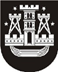 KLAIPĖDOS MIESTO SAVIVALDYBĖS TARYBASPRENDIMASDĖL PRITARIMO PROJEKTO „KLAIPĖDOS KARALIENĖS lUIZĖS JAUNIMO CENTRO (PUODŽIŲ G.) MODERNIZAVIMAS, PLĖTOJANT NEFORMALIOJO UGDYMOSI GALIMYBES“ ĮGYVENDINIMUI2017 m. lapkričio 23 d. Nr. T2-299KlaipėdaVadovaudamasi Lietuvos Respublikos vietos savivaldos įstatymo 6 straipsnio 12 punktu ir Lietuvos Respublikos švietimo ir mokslo ministro 2016 m. gruodžio 1 d. įsakymu Nr. V-1074 „Dėl 2014–2020 metų Europos Sąjungos fondų investicijų veiksmų programos 9 prioriteto „Visuomenės švietimas ir žmogiškųjų išteklių potencialo didinimas“ 09.1.3.-CPVA-R-725 priemonės „Neformaliojo švietimo infrastruktūros tobulinimas“ projektų finansavimo sąlygų aprašo patvirtinimo“, Klaipėdos miesto savivaldybės taryba nusprendžia:1. Pritarti projekto „Klaipėdos karalienės Luizės jaunimo centro (Puodžių g.) modernizavimas, plėtojant neformaliojo ugdymosi galimybes“ (toliau – Projektas) įgyvendinimui. 2. Užtikrinti Projekto bendrąjį finansavimą Klaipėdos miesto savivaldybės biudžeto lėšomis – 15 proc. tinkamų Projekto išlaidų ir netinkamų, tačiau šiam Projektui įgyvendinti būtinų išlaidų padengimą ir tinkamų išlaidų dalį, kurios nepadengia Projektui skiriamas finansavimas. 3. Užtikrinti Projekto veiklų tęstinumą 5 metus po Projekto įgyvendinimo pabaigos.Šis sprendimas gali būti skundžiamas Klaipėdos miesto savivaldybės visuomeninei administracinių ginčų komisijai arba Klaipėdos apygardos administraciniam teismui per vieną mėnesį nuo šio sprendimo paskelbimo dienos.Savivaldybės merasVytautas Grubliauskas